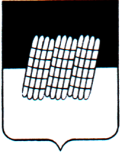 СОВЕТ ДЕПУТАТОВ АЛЕКСИНСКОГО СЕЛЬСКОГО ПОСЕЛЕНИЯ                    ДОРОГОБУЖСКОГО РАЙОНА СМОЛЕНСКОЙ ОБЛАСТИ                                                           РЕШЕНИЕот  28 февраля   2022 года                                                                           № 7О    внесении    изменений    в   решение  Совета       депутатов         Алексинского сельского   поселения   Дорогобужскогорайона  Смоленской   области  от  27.10.2021 №18 «Об утверждении Положенияо  муниципальном  контроле  в  области охраны       и      использования      особо охраняемых      природных   территорий местного      значения        в      границахмуниципального                   образования Алексинское       сельское        поселениеДорогобужского   района     Смоленскойобласти»В соответствии с Федеральным законом от 31.07.2020 № 248-ФЗ «О государственном контроле (надзоре) и муниципальном контроле в Российской Федерации», Уставом    Алексинского сельского поселения  Дорогобужского района  Смоленской области, Совет      депутатов       Алексинского  сельского поселения  Дорогобужского района  Смоленской области РЕШИЛ:         1. Внести в решение Совета депутатов Алексинского сельского поселения Дорогобужского района Смоленской области от 27.10.2021№18 «Об утверждении Положения о муниципальном контроле в области охраны 
и использования особо охраняемых природных территорий местного значения в границах муниципального                   образования  Алексинское       сельское        поселение Дорогобужского   района     Смоленской области (далее – Решение) следующие изменения:        1) пункт 5.2 утвержденного Решением Положения о муниципальном контроле в области охраны и использования особо охраняемых природных территорий местного значения в границах муниципального                 образования Алексинское       сельское        поселение Дорогобужского   района     Смоленской области  далее – Положение) изложить в следующей редакции:«5.2. Ключевые и индикативные показатели муниципального контроля в области охраны и использования особо охраняемых природных территорий указаны в приложении № 2 к настоящему Положению.»;2) дополнить Положение приложением № 2 в соответствии с приложением к настоящему решению.2. Настоящее решение вступает в силу с 1 марта 2022года.Глава муниципального образованияАлексинское сельское поселениеДорогобужского района Смоленской области                           С.П.Немыкин                                                       Приложение к                                                           решению Совета депутатов Алексинского     сельского поселения Дорогобужского района               Смоленской области  от 28.02. 2022 № 7Приложение № 2 к Положению о муниципальном контроле в области охраны 
и использования особо охраняемых природных территорий местного значенияв границах муниципального   образования  Алексинское   сельское      поселение Дорогобужского   района  Смоленской области Ключевые и индикативные показатели муниципального контроля в области охраны и использования особо охраняемых природных территорийИндекс показателяИндекс показателяНаименование показателяФормула расчетаФормула расчетаКомментарии (интерпретация значений)Комментарии (интерпретация значений)Целевые значения показателейЦелевые значения показателейЦелевые значения показателейЦелевые значения показателейИсточник данных для определения значения показателяКлючевые показателиКлючевые показателиКлючевые показателиКлючевые показателиКлючевые показателиКлючевые показателиКлючевые показателиКлючевые показателиКлючевые показателиКлючевые показателиКлючевые показателиКлючевые показателиААПоказатели результативности, отражающие уровень минимизации вреда (ущерба) охраняемым законом ценностям, уровень устранения риска причинения вреда (ущерба) Показатели результативности, отражающие уровень минимизации вреда (ущерба) охраняемым законом ценностям, уровень устранения риска причинения вреда (ущерба) Показатели результативности, отражающие уровень минимизации вреда (ущерба) охраняемым законом ценностям, уровень устранения риска причинения вреда (ущерба) Показатели результативности, отражающие уровень минимизации вреда (ущерба) охраняемым законом ценностям, уровень устранения риска причинения вреда (ущерба) Показатели результативности, отражающие уровень минимизации вреда (ущерба) охраняемым законом ценностям, уровень устранения риска причинения вреда (ущерба) Показатели результативности, отражающие уровень минимизации вреда (ущерба) охраняемым законом ценностям, уровень устранения риска причинения вреда (ущерба) Показатели результативности, отражающие уровень минимизации вреда (ущерба) охраняемым законом ценностям, уровень устранения риска причинения вреда (ущерба) Показатели результативности, отражающие уровень минимизации вреда (ущерба) охраняемым законом ценностям, уровень устранения риска причинения вреда (ущерба) Показатели результативности, отражающие уровень минимизации вреда (ущерба) охраняемым законом ценностям, уровень устранения риска причинения вреда (ущерба) Показатели результативности, отражающие уровень минимизации вреда (ущерба) охраняемым законом ценностям, уровень устранения риска причинения вреда (ущерба) А.1А.1Количество кубометров мусора, обнаруженного в течение отчетного года на особо охраняемой природной территорииА.1 = Sum(КМ)А.1 = Sum(КМ)А.1 - определяется как сумма кубометров мусора (КМ), обнаруженного в течение отчетного года на особо охраняемой природной территории. А.1 - определяется как сумма кубометров мусора (КМ), обнаруженного в течение отчетного года на особо охраняемой природной территории. 0 либоменее или равно _____ (Указывается прогнозируемое значение показателя.Значение показателя должно уменьшаться из года в год.)0 либоменее или равно _____ (Указывается прогнозируемое значение показателя.Значение показателя должно уменьшаться из года в год.)0 либоменее или равно _____ (Указывается прогнозируемое значение показателя.Значение показателя должно уменьшаться из года в год.)0 либоменее или равно _____ (Указывается прогнозируемое значение показателя.Значение показателя должно уменьшаться из года в год.)Результаты осуществления контроля в течение отчетного годаА.2А.2Доля площади особо охраняемой природной территории, на которой были утрачены в течение отчетного года деревья и кустарники вследствие незаконной рубки и (или) пожара А.2 = 100% хSооптудк / SооптА.2 = 100% хSооптудк / SооптА.2 –доля площади особо охраняемой природной территории, на которой были утрачены в течение отчетного года деревья и кустарники вследствие незаконной рубки и (или) пожара Sооптудк– общая площадь части особо охраняемой природной территории, на которой были утрачены в течение отчетного года деревья и кустарники вследствие незаконной рубки и (или) пожараSоопт – общая площадь особо охраняемой природной территорииА.2 –доля площади особо охраняемой природной территории, на которой были утрачены в течение отчетного года деревья и кустарники вследствие незаконной рубки и (или) пожара Sооптудк– общая площадь части особо охраняемой природной территории, на которой были утрачены в течение отчетного года деревья и кустарники вследствие незаконной рубки и (или) пожараSоопт – общая площадь особо охраняемой природной территории0 либоменее или равно _____ (Указывается прогнозируемое значение показателя.Значение показателя должно уменьшаться из года в год.)0 либоменее или равно _____ (Указывается прогнозируемое значение показателя.Значение показателя должно уменьшаться из года в год.)0 либоменее или равно _____ (Указывается прогнозируемое значение показателя.Значение показателя должно уменьшаться из года в год.)0 либоменее или равно _____ (Указывается прогнозируемое значение показателя.Значение показателя должно уменьшаться из года в год.)Результаты осуществления контроля в течение отчетного годаИндикативные показателиИндикативные показателиИндикативные показателиИндикативные показателиИндикативные показателиИндикативные показателиИндикативные показателиИндикативные показателиИндикативные показателиИндикативные показателиИндикативные показателиИндикативные показателиББПоказатели эффективности, применяемые для мониторинга контрольной деятельности, её анализа, выявления проблем, возникающих при её осуществлении, и определения причин их возникновения, характеризующих соотношение между степенью устранения риска причинения вреда (ущерба) и объемом трудовых, материальных и финансовых ресурсов, а также уровень вмешательства в деятельность контролируемых лиц   Показатели эффективности, применяемые для мониторинга контрольной деятельности, её анализа, выявления проблем, возникающих при её осуществлении, и определения причин их возникновения, характеризующих соотношение между степенью устранения риска причинения вреда (ущерба) и объемом трудовых, материальных и финансовых ресурсов, а также уровень вмешательства в деятельность контролируемых лиц   Показатели эффективности, применяемые для мониторинга контрольной деятельности, её анализа, выявления проблем, возникающих при её осуществлении, и определения причин их возникновения, характеризующих соотношение между степенью устранения риска причинения вреда (ущерба) и объемом трудовых, материальных и финансовых ресурсов, а также уровень вмешательства в деятельность контролируемых лиц   Показатели эффективности, применяемые для мониторинга контрольной деятельности, её анализа, выявления проблем, возникающих при её осуществлении, и определения причин их возникновения, характеризующих соотношение между степенью устранения риска причинения вреда (ущерба) и объемом трудовых, материальных и финансовых ресурсов, а также уровень вмешательства в деятельность контролируемых лиц   Показатели эффективности, применяемые для мониторинга контрольной деятельности, её анализа, выявления проблем, возникающих при её осуществлении, и определения причин их возникновения, характеризующих соотношение между степенью устранения риска причинения вреда (ущерба) и объемом трудовых, материальных и финансовых ресурсов, а также уровень вмешательства в деятельность контролируемых лиц   Показатели эффективности, применяемые для мониторинга контрольной деятельности, её анализа, выявления проблем, возникающих при её осуществлении, и определения причин их возникновения, характеризующих соотношение между степенью устранения риска причинения вреда (ущерба) и объемом трудовых, материальных и финансовых ресурсов, а также уровень вмешательства в деятельность контролируемых лиц   Показатели эффективности, применяемые для мониторинга контрольной деятельности, её анализа, выявления проблем, возникающих при её осуществлении, и определения причин их возникновения, характеризующих соотношение между степенью устранения риска причинения вреда (ущерба) и объемом трудовых, материальных и финансовых ресурсов, а также уровень вмешательства в деятельность контролируемых лиц   Показатели эффективности, применяемые для мониторинга контрольной деятельности, её анализа, выявления проблем, возникающих при её осуществлении, и определения причин их возникновения, характеризующих соотношение между степенью устранения риска причинения вреда (ущерба) и объемом трудовых, материальных и финансовых ресурсов, а также уровень вмешательства в деятельность контролируемых лиц   Показатели эффективности, применяемые для мониторинга контрольной деятельности, её анализа, выявления проблем, возникающих при её осуществлении, и определения причин их возникновения, характеризующих соотношение между степенью устранения риска причинения вреда (ущерба) и объемом трудовых, материальных и финансовых ресурсов, а также уровень вмешательства в деятельность контролируемых лиц   Показатели эффективности, применяемые для мониторинга контрольной деятельности, её анализа, выявления проблем, возникающих при её осуществлении, и определения причин их возникновения, характеризующих соотношение между степенью устранения риска причинения вреда (ущерба) и объемом трудовых, материальных и финансовых ресурсов, а также уровень вмешательства в деятельность контролируемых лиц   Б.1Количество внеплановых контрольных мероприятий, проведенных за отчетный периодКоличество внеплановых контрольных мероприятий, проведенных за отчетный периодКоличество внеплановых контрольных мероприятий, проведенных за отчетный периодБ.1 = Sum(КВМ)Б.1 = Sum(КВМ)Б.1 определяется как сумма внеплановых контрольных мероприятий(КВМ), проведенных за отчетный периодБ.1 определяется как сумма внеплановых контрольных мероприятий(КВМ), проведенных за отчетный периодЦелевое значение не устанавливается, так как муниципальный контроль в области охраны и использования особо охраняемых природных территорий не преследует цели повышения интенсивности проведения муниципального контроля и привлечения к ответственности контролируемых лиц, а в большей степени ориентирован на профилактику нарушений обязательных требованийЦелевое значение не устанавливается, так как муниципальный контроль в области охраны и использования особо охраняемых природных территорий не преследует цели повышения интенсивности проведения муниципального контроля и привлечения к ответственности контролируемых лиц, а в большей степени ориентирован на профилактику нарушений обязательных требованийРезультаты осуществления муниципального контроля в области охраны и использования особо охраняемых природных территорий в отчетном году Результаты осуществления муниципального контроля в области охраны и использования особо охраняемых природных территорий в отчетном году Результаты осуществления муниципального контроля в области охраны и использования особо охраняемых природных территорий в отчетном году Б.2Количество внеплановых контрольных мероприятий, проведенных на основании выявления соответствия объекта контроля параметрам, утвержденным индикаторами риска нарушения обязательных требований, или отклонения объекта контроля от таких параметров, за отчетный периодКоличество внеплановых контрольных мероприятий, проведенных на основании выявления соответствия объекта контроля параметрам, утвержденным индикаторами риска нарушения обязательных требований, или отклонения объекта контроля от таких параметров, за отчетный периодКоличество внеплановых контрольных мероприятий, проведенных на основании выявления соответствия объекта контроля параметрам, утвержденным индикаторами риска нарушения обязательных требований, или отклонения объекта контроля от таких параметров, за отчетный периодБ.2 = Sum(КВМИР)Б.2 = Sum(КВМИР)Б.2 определяется как сумма внеплановых контрольных мероприятий, проведенных на основании выявления соответствия объекта контроля параметрам, утвержденным индикаторами риска нарушения обязательных требований, или отклонения объекта контроля от таких параметров (КВМИР), проведенных за отчетный периодБ.2 определяется как сумма внеплановых контрольных мероприятий, проведенных на основании выявления соответствия объекта контроля параметрам, утвержденным индикаторами риска нарушения обязательных требований, или отклонения объекта контроля от таких параметров (КВМИР), проведенных за отчетный периодЦелевое значение не устанавливается Целевое значение не устанавливается Результаты осуществления муниципального контроля в области охраны и использования особо охраняемых природных территорий в отчетном году Результаты осуществления муниципального контроля в области охраны и использования особо охраняемых природных территорий в отчетном году Результаты осуществления муниципального контроля в области охраны и использования особо охраняемых природных территорий в отчетном году Б.3Общее количество контрольных мероприятий с взаимодействием, проведенных за отчетный периодОбщее количество контрольных мероприятий с взаимодействием, проведенных за отчетный периодОбщее количество контрольных мероприятий с взаимодействием, проведенных за отчетный периодБ.3 = Sum(КМСВ)Б.3 = Sum(КМСВ)Б.3 определяется как сумма контрольных мероприятий с взаимодействием (КМСВ), проведенных за отчетный периодБ.3 определяется как сумма контрольных мероприятий с взаимодействием (КМСВ), проведенных за отчетный периодЦелевое значение не устанавливается Целевое значение не устанавливается Результаты осуществления муниципального контроля в области охраны и использования особо охраняемых природных территорий в отчетном году Результаты осуществления муниципального контроля в области охраны и использования особо охраняемых природных территорий в отчетном году Результаты осуществления муниципального контроля в области охраны и использования особо охраняемых природных территорий в отчетном году Б.4Количество контрольных мероприятий с взаимодействием по каждому виду контрольных мероприятий, проведенных за отчетный периодКоличество контрольных мероприятий с взаимодействием по каждому виду контрольных мероприятий, проведенных за отчетный периодКоличество контрольных мероприятий с взаимодействием по каждому виду контрольных мероприятий, проведенных за отчетный периодБ.4 = Sum(КМСВвид)Б.4 = Sum(КМСВвид)Б.4 определяется как сумма контрольных мероприятий с взаимодействием по каждому виду контрольных мероприятий (КМСВвид), проведенных за отчетный период.Б.4 определяется как сумма контрольных мероприятий с взаимодействием по каждому виду контрольных мероприятий (КМСВвид), проведенных за отчетный период.Целевое значение не устанавливается Целевое значение не устанавливается Результаты осуществления муниципального контроля в области охраны и использования особо охраняемых природных территорий в отчетном году Результаты осуществления муниципального контроля в области охраны и использования особо охраняемых природных территорий в отчетном году Результаты осуществления муниципального контроля в области охраны и использования особо охраняемых природных территорий в отчетном году Б.5Количество контрольных мероприятий, проведенных с использованием средств дистанционного взаимодействия, за отчетный периодКоличество контрольных мероприятий, проведенных с использованием средств дистанционного взаимодействия, за отчетный периодКоличество контрольных мероприятий, проведенных с использованием средств дистанционного взаимодействия, за отчетный периодБ.5 = Sum(КМДист)Б.5 = Sum(КМДист)Б.5 определяется как сумма контрольных мероприятий, проведенных с использованием средств дистанционного взаимодействия (КМДист), проведенных за отчетный период.Б.5 определяется как сумма контрольных мероприятий, проведенных с использованием средств дистанционного взаимодействия (КМДист), проведенных за отчетный период.Целевое значение не устанавливается Целевое значение не устанавливается Результаты осуществления муниципального контроля в области охраны и использования особо охраняемых природных территорий в отчетном году Результаты осуществления муниципального контроля в области охраны и использования особо охраняемых природных территорий в отчетном году Результаты осуществления муниципального контроля в области охраны и использования особо охраняемых природных территорий в отчетном году Б.6Количество предостережений о недопустимости нарушения обязательных требований, объявленных за отчетный периодКоличество предостережений о недопустимости нарушения обязательных требований, объявленных за отчетный периодКоличество предостережений о недопустимости нарушения обязательных требований, объявленных за отчетный периодБ.6 = Sum(КПНН)Б.6 = Sum(КПНН)Б.6 определяется как сумма предостережений о недопустимости нарушения обязательных требований (КПНН), проведенных за отчетный период.Б.6 определяется как сумма предостережений о недопустимости нарушения обязательных требований (КПНН), проведенных за отчетный период.Целевое значение не устанавливается Целевое значение не устанавливается Результаты осуществления муниципального контроля в области охраны и использования особо охраняемых природных территорий в отчетном году Результаты осуществления муниципального контроля в области охраны и использования особо охраняемых природных территорий в отчетном году Результаты осуществления муниципального контроля в области охраны и использования особо охраняемых природных территорий в отчетном году Б.7Количество контрольныхмероприятий, по результатам которых выявлены нарушения обязательных требований, за отчетный периодКоличество контрольныхмероприятий, по результатам которых выявлены нарушения обязательных требований, за отчетный периодКоличество контрольныхмероприятий, по результатам которых выявлены нарушения обязательных требований, за отчетный периодБ.7 = Sum(КМНОТ)Б.7 = Sum(КМНОТ)Б.7 определяется как сумма контрольныхмероприятий, по результатам которых выявлены нарушения обязательных требований (КМНОТ), проведенных за отчетный период.Б.7 определяется как сумма контрольныхмероприятий, по результатам которых выявлены нарушения обязательных требований (КМНОТ), проведенных за отчетный период.Целевое значение не устанавливается Целевое значение не устанавливается Результаты осуществления муниципального контроля в области охраны и использования особо охраняемых природных территорий в отчетном году Результаты осуществления муниципального контроля в области охраны и использования особо охраняемых природных территорий в отчетном году Результаты осуществления муниципального контроля в области охраны и использования особо охраняемых природных территорий в отчетном году Б.8Количество контрольных мероприятий, по итогам которых возбуждены дела об административных правонарушениях, за отчетный периодКоличество контрольных мероприятий, по итогам которых возбуждены дела об административных правонарушениях, за отчетный периодКоличество контрольных мероприятий, по итогам которых возбуждены дела об административных правонарушениях, за отчетный периодБ.8 = Sum(КМАП)Б.8 = Sum(КМАП)Б.8 определяется как сумма контрольных мероприятий, по итогам которых возбуждены дела об административных правонарушениях(КМАП), проведенных за отчетный период.Б.8 определяется как сумма контрольных мероприятий, по итогам которых возбуждены дела об административных правонарушениях(КМАП), проведенных за отчетный период.Целевое значение не устанавливается Целевое значение не устанавливается Результаты осуществления муниципального контроля в области охраны и использования особо охраняемых природных территорий в отчетном году Результаты осуществления муниципального контроля в области охраны и использования особо охраняемых природных территорий в отчетном году Результаты осуществления муниципального контроля в области охраны и использования особо охраняемых природных территорий в отчетном году Б.9Сумма административных штрафов, наложенных по результатам контрольных мероприятий, за отчетный периодСумма административных штрафов, наложенных по результатам контрольных мероприятий, за отчетный периодСумма административных штрафов, наложенных по результатам контрольных мероприятий, за отчетный периодБ.9 = Sum(АШ)Б.9 = Sum(АШ)Б.9 определяется как сумма административных штрафов, наложенных по результатам контрольных мероприятий (АШ), проведенных за отчетный период.Б.9 определяется как сумма административных штрафов, наложенных по результатам контрольных мероприятий (АШ), проведенных за отчетный период.Целевое значение не устанавливается Целевое значение не устанавливается Результаты осуществления муниципального контроля в области охраны и использования особо охраняемых природных территорий в отчетном году Результаты осуществления муниципального контроля в области охраны и использования особо охраняемых природных территорий в отчетном году Результаты осуществления муниципального контроля в области охраны и использования особо охраняемых природных территорий в отчетном году Б.10Количество направленных в органы прокуратуры заявлений о согласовании проведения контрольных мероприятий, за отчетный периодКоличество направленных в органы прокуратуры заявлений о согласовании проведения контрольных мероприятий, за отчетный периодКоличество направленных в органы прокуратуры заявлений о согласовании проведения контрольных мероприятий, за отчетный периодБ.10 = Sum(КЗОП)Б.10 = Sum(КЗОП)Б.10 определяется как сумма направленных в органы прокуратуры заявлений о согласовании проведения контрольных мероприятий (КЗОП), проведенных за отчетный период.Б.10 определяется как сумма направленных в органы прокуратуры заявлений о согласовании проведения контрольных мероприятий (КЗОП), проведенных за отчетный период.Целевое значение не устанавливается Целевое значение не устанавливается Результаты осуществления муниципального контроля в области охраны и использования особо охраняемых природных территорий в отчетном году Результаты осуществления муниципального контроля в области охраны и использования особо охраняемых природных территорий в отчетном году Результаты осуществления муниципального контроля в области охраны и использования особо охраняемых природных территорий в отчетном году Б.11Количество направленных в органы прокуратуры заявлений о согласовании проведения контрольных мероприятий, по которым органами прокуратуры отказано в согласовании, за отчетный периодКоличество направленных в органы прокуратуры заявлений о согласовании проведения контрольных мероприятий, по которым органами прокуратуры отказано в согласовании, за отчетный периодКоличество направленных в органы прокуратуры заявлений о согласовании проведения контрольных мероприятий, по которым органами прокуратуры отказано в согласовании, за отчетный периодБ.11 = Sum(КЗОПОС)Б.11 = Sum(КЗОПОС)Б.11 определяется как сумма направленных в органы прокуратуры заявлений о согласовании проведения контрольных мероприятий, по которым органами прокуратуры отказано в согласовании (КЗОПОС), проведенных за отчетный период.Б.11 определяется как сумма направленных в органы прокуратуры заявлений о согласовании проведения контрольных мероприятий, по которым органами прокуратуры отказано в согласовании (КЗОПОС), проведенных за отчетный период.Целевое значение не устанавливается Целевое значение не устанавливается Результаты осуществления муниципального контроля в области охраны и использования особо охраняемых природных территорий в отчетном году Результаты осуществления муниципального контроля в области охраны и использования особо охраняемых природных территорий в отчетном году Результаты осуществления муниципального контроля в области охраны и использования особо охраняемых природных территорий в отчетном году Б.12Общее количество учтенных объектов контроля на конец отчетного периодаОбщее количество учтенных объектов контроля на конец отчетного периодаОбщее количество учтенных объектов контроля на конец отчетного периодаБ.12 = Sum(КУОК)Б.12 = Sum(КУОК)Б.12 определяется как сумма учтенных объектов контроля на конец отчетного периода (КУОК)Б.12 определяется как сумма учтенных объектов контроля на конец отчетного периода (КУОК)Целевое значение не устанавливается Целевое значение не устанавливается Результаты учёта объектов контроля на конецотчетного годаРезультаты учёта объектов контроля на конецотчетного годаРезультаты учёта объектов контроля на конецотчетного годаБ.13Количество учтенных контролируемых лиц на конец отчетного периодаКоличество учтенных контролируемых лиц на конец отчетного периодаКоличество учтенных контролируемых лиц на конец отчетного периодаБ.13 = Sum(УКЛ)Б.13 = Sum(УКЛ)Б.13 определяется как сумма учтенных контролируемых лиц на конец отчетного периода (УКЛ)Б.13 определяется как сумма учтенных контролируемых лиц на конец отчетного периода (УКЛ)Целевое значение не устанавливается Целевое значение не устанавливается Результаты учёта контролируемых лиц на конец отчетного периодаРезультаты учёта контролируемых лиц на конец отчетного периодаРезультаты учёта контролируемых лиц на конец отчетного периодаБ.14Количество учтенных контролируемых лиц, в отношении которых проведены контрольные мероприятия, за отчетный периодКоличество учтенных контролируемых лиц, в отношении которых проведены контрольные мероприятия, за отчетный периодКоличество учтенных контролируемых лиц, в отношении которых проведены контрольные мероприятия, за отчетный периодБ.14 = Sum(УКЛКМ)Б.14 = Sum(УКЛКМ)Б.14 определяется как сумма контролируемых лиц, в отношении которых проведены контрольные мероприятия(УКЛКМ) за отчетный период.Б.14 определяется как сумма контролируемых лиц, в отношении которых проведены контрольные мероприятия(УКЛКМ) за отчетный период.Целевое значение не устанавливается Целевое значение не устанавливается Результаты осуществления муниципального контроля в области охраны и использования особо охраняемых природных территорий в отчетном годуРезультаты осуществления муниципального контроля в области охраны и использования особо охраняемых природных территорий в отчетном годуРезультаты осуществления муниципального контроля в области охраны и использования особо охраняемых природных территорий в отчетном годуБ.15Общее количество жалоб, поданных контролируемыми лицами в досудебном порядке за отчетный периодОбщее количество жалоб, поданных контролируемыми лицами в досудебном порядке за отчетный периодОбщее количество жалоб, поданных контролируемыми лицами в досудебном порядке за отчетный периодБ.15 = Sum(КЖДП)Б.15 = Sum(КЖДП)Б.15 определяется как сумма жалоб, поданных контролируемыми лицами в досудебном порядке (КЖДП) за отчетный период.Б.15 определяется как сумма жалоб, поданных контролируемыми лицами в досудебном порядке (КЖДП) за отчетный период.Целевое значение не устанавливается Целевое значение не устанавливается Результаты осуществления муниципального контроля в области охраны и использования особо охраняемых природных территорий в отчетном годуРезультаты осуществления муниципального контроля в области охраны и использования особо охраняемых природных территорий в отчетном годуРезультаты осуществления муниципального контроля в области охраны и использования особо охраняемых природных территорий в отчетном годуБ.16Количество жалоб, в отношении которых контрольным органом был нарушен срок рассмотрения, за отчетный периодКоличество жалоб, в отношении которых контрольным органом был нарушен срок рассмотрения, за отчетный периодКоличество жалоб, в отношении которых контрольным органом был нарушен срок рассмотрения, за отчетный периодБ.16 = Sum(КЖНС)Б.16 = Sum(КЖНС)Б.16 определяется как сумма жалоб, в отношении которых контрольным органом был нарушен срок рассмотрения (КЖНС), за отчетный период.Б.16 определяется как сумма жалоб, в отношении которых контрольным органом был нарушен срок рассмотрения (КЖНС), за отчетный период.Целевое значение не устанавливается Целевое значение не устанавливается Результаты осуществления муниципального контроля в области охраны и использования особо охраняемых природных территорий в отчетном годуРезультаты осуществления муниципального контроля в области охраны и использования особо охраняемых природных территорий в отчетном годуРезультаты осуществления муниципального контроля в области охраны и использования особо охраняемых природных территорий в отчетном годуБ.17Количество жалоб, поданных контролируемыми лицами в досудебном порядке, по итогам рассмотрения которых принято решение о полной либо частичной отмене решения контрольного органа либо о признании действий (бездействий) должностных лиц контрольного органа недействительными, за отчетный периодКоличество жалоб, поданных контролируемыми лицами в досудебном порядке, по итогам рассмотрения которых принято решение о полной либо частичной отмене решения контрольного органа либо о признании действий (бездействий) должностных лиц контрольного органа недействительными, за отчетный периодКоличество жалоб, поданных контролируемыми лицами в досудебном порядке, по итогам рассмотрения которых принято решение о полной либо частичной отмене решения контрольного органа либо о признании действий (бездействий) должностных лиц контрольного органа недействительными, за отчетный периодБ.17 = Sum(КЖОР)Б.17 = Sum(КЖОР)Б.17 определяется как сумма жалоб, поданных контролируемыми лицами в досудебном порядке, по итогам рассмотрения которых принято решение о полной либо частичной отмене решения контрольного органа либо о признании действий (бездействий) должностных лиц контрольного органа недействительными (КЖОР), за отчетный период.Б.17 определяется как сумма жалоб, поданных контролируемыми лицами в досудебном порядке, по итогам рассмотрения которых принято решение о полной либо частичной отмене решения контрольного органа либо о признании действий (бездействий) должностных лиц контрольного органа недействительными (КЖОР), за отчетный период.Целевое значение не устанавливается Целевое значение не устанавливается Результаты осуществления муниципального контроля в области охраны и использования особо охраняемых природных территорий в отчетном годуРезультаты осуществления муниципального контроля в области охраны и использования особо охраняемых природных территорий в отчетном годуРезультаты осуществления муниципального контроля в области охраны и использования особо охраняемых природных территорий в отчетном годуБ.18Количество исковых заявлений об оспаривании решений, действий (бездействий) должностных лиц контрольного органа, направленных контролируемыми лицами в судебном порядке, за отчетный периодКоличество исковых заявлений об оспаривании решений, действий (бездействий) должностных лиц контрольного органа, направленных контролируемыми лицами в судебном порядке, за отчетный периодКоличество исковых заявлений об оспаривании решений, действий (бездействий) должностных лиц контрольного органа, направленных контролируемыми лицами в судебном порядке, за отчетный периодБ.18 = Sum(КИЗ)Б.18 = Sum(КИЗ)Б.18 определяется как сумма исковых заявлений об оспаривании решений, действий (бездействий) должностных лиц контрольного органа, направленных контролируемыми лицами в судебном порядке (КИЗ), за отчетный период.Б.18 определяется как сумма исковых заявлений об оспаривании решений, действий (бездействий) должностных лиц контрольного органа, направленных контролируемыми лицами в судебном порядке (КИЗ), за отчетный период.Целевое значение не устанавливается Целевое значение не устанавливается Результаты осуществления муниципального контроля в области охраны и использования особо охраняемых природных территорий в отчетном годуРезультаты осуществления муниципального контроля в области охраны и использования особо охраняемых природных территорий в отчетном годуРезультаты осуществления муниципального контроля в области охраны и использования особо охраняемых природных территорий в отчетном годуБ.19Количество исковых заявлений об оспаривании решений, действий (бездействий) должностных лиц контрольного органа, направленных контролируемыми лицами в судебном порядке, по которым принято решение об удовлетворении заявленных требований, за отчетный периодКоличество исковых заявлений об оспаривании решений, действий (бездействий) должностных лиц контрольного органа, направленных контролируемыми лицами в судебном порядке, по которым принято решение об удовлетворении заявленных требований, за отчетный периодКоличество исковых заявлений об оспаривании решений, действий (бездействий) должностных лиц контрольного органа, направленных контролируемыми лицами в судебном порядке, по которым принято решение об удовлетворении заявленных требований, за отчетный периодБ.19 = Sum(КУИЗ)Б.19 = Sum(КУИЗ)Б.19 определяется как сумма исковых заявлений об оспаривании решений, действий (бездействий) должностных лиц контрольного органа, направленных контролируемыми лицами в судебном порядке, по которым принято решение об удовлетворении заявленных требований (КУИЗ), за отчетный период.Б.19 определяется как сумма исковых заявлений об оспаривании решений, действий (бездействий) должностных лиц контрольного органа, направленных контролируемыми лицами в судебном порядке, по которым принято решение об удовлетворении заявленных требований (КУИЗ), за отчетный период.Целевое значение не устанавливается Целевое значение не устанавливается Результаты осуществления муниципального контроля в области охраны и использования особо охраняемых природных территорий в отчетном годуРезультаты осуществления муниципального контроля в области охраны и использования особо охраняемых природных территорий в отчетном годуРезультаты осуществления муниципального контроля в области охраны и использования особо охраняемых природных территорий в отчетном годуБ.20Количество контрольных мероприятий, проведенных с грубым нарушением требований к организации и осуществлению муниципального контроля и результаты которых были признаны недействительными и (или) отменены, за отчетный периодКоличество контрольных мероприятий, проведенных с грубым нарушением требований к организации и осуществлению муниципального контроля и результаты которых были признаны недействительными и (или) отменены, за отчетный периодКоличество контрольных мероприятий, проведенных с грубым нарушением требований к организации и осуществлению муниципального контроля и результаты которых были признаны недействительными и (или) отменены, за отчетный периодБ.20 = Sum(КМГНТ)Б.20 = Sum(КМГНТ)Б.20 определяется как сумма контрольных мероприятий, проведенных с грубым нарушением требований к организации и осуществлению муниципального контроля и результаты которых были признаны недействительными и (или) отменены (КМГНТ), за отчетный период.Б.20 определяется как сумма контрольных мероприятий, проведенных с грубым нарушением требований к организации и осуществлению муниципального контроля и результаты которых были признаны недействительными и (или) отменены (КМГНТ), за отчетный период.Целевое значение не устанавливается Целевое значение не устанавливается Результаты осуществления муниципального контроля в области охраны и использования особо охраняемых природных территорий в отчетном годуРезультаты осуществления муниципального контроля в области охраны и использования особо охраняемых природных территорий в отчетном годуРезультаты осуществления муниципального контроля в области охраны и использования особо охраняемых природных территорий в отчетном годуБ.21 Доля затрат времени на муниципальный контроль в области охраны и использования особо охраняемых природных территорий штатной единицы, в должностные обязанности которой входит выполнение контрольной функции по осуществлению муниципального контроля в области охраны и использования особо охраняемых природных территорийДоля затрат времени на муниципальный контроль в области охраны и использования особо охраняемых природных территорий штатной единицы, в должностные обязанности которой входит выполнение контрольной функции по осуществлению муниципального контроля в области охраны и использования особо охраняемых природных территорийДоля затрат времени на муниципальный контроль в области охраны и использования особо охраняемых природных территорий штатной единицы, в должностные обязанности которой входит выполнение контрольной функции по осуществлению муниципального контроля в области охраны и использования особо охраняемых природных территорийБ21Б21Б.21 определяется как доля посвященного муниципальному контролю в области охраны и использования особо охраняемых природных территорий трудового времени штатной единицы, в должностные обязанности которой входит выполнение контрольной функции по осуществлению муниципального контроля в области охраны и использования особо охраняемых природных территорий (определяется в процентах или в виде десятичной дроби) ___(устанавливается с учетом должностной инструкции и трудового договора)___(устанавливается с учетом должностной инструкции и трудового договора)Штатное расписание, должностная инструкция, трудовой договорШтатное расписание, должностная инструкция, трудовой договорШтатное расписание, должностная инструкция, трудовой договорБ.22Объем затрат местного бюджета на осуществление муниципального контроля в области охраны и использования особо охраняемых природных территорий в годОбъем затрат местного бюджета на осуществление муниципального контроля в области охраны и использования особо охраняемых природных территорий в годОбъем затрат местного бюджета на осуществление муниципального контроля в области охраны и использования особо охраняемых природных территорий в годБ.22 = ОТ + МТОБ.22 = ОТ + МТОБ.22 определяется как сумма затрат в отчетном году на осуществление оплаты труда штатной единицы (штатных единиц), в должностные обязанности которой (которых)входит выполнение контрольной функции по осуществлению муниципального контроля в области охраны и использования особо охраняемых природных территорий, включая суммы отчислений с фонда оплаты труда(ОТ), а также суммы затрат на материально-техническое обеспечение муниципального контроля в области охраны и использования особо охраняемых природных территорий (МТО)___(устанавливается с учетом штатного расписания, должностной инструкции и трудового договора, а также нормативов расходов на материально-техническое обеспечение труда, если они установлены)___(устанавливается с учетом штатного расписания, должностной инструкции и трудового договора, а также нормативов расходов на материально-техническое обеспечение труда, если они установлены)Штатное расписание, должностная инструкция, трудовой договорШтатное расписание, должностная инструкция, трудовой договорШтатное расписание, должностная инструкция, трудовой договорБ.23Количество составленных должностными лицами, осуществляющими муниципальный контроль в области охраны и использования особо охраняемых природных территорий, актов о воспрепятствовании их деятельности со стороны контролируемых лиц и (или) их представителейКоличество составленных должностными лицами, осуществляющими муниципальный контроль в области охраны и использования особо охраняемых природных территорий, актов о воспрепятствовании их деятельности со стороны контролируемых лиц и (или) их представителейКоличество составленных должностными лицами, осуществляющими муниципальный контроль в области охраны и использования особо охраняемых природных территорий, актов о воспрепятствовании их деятельности со стороны контролируемых лиц и (или) их представителейБ23 = Sum(АП)Б23 = Sum(АП)Б.23 определяется как сумма составленных должностными лицами, осуществляющими муниципальный контроль в области охраны и использования особо охраняемых природных территорий, актов (АП) по фактам непредставления или несвоевременного представления контролируемым лицом документов и материалов, запрошенных при проведении контрольных мероприятий, невозможности провести опрос должностных лиц и (или) работников контролируемого лица, ограничения доступа в помещения, воспрепятствования иным мерам по осуществлению контрольного мероприятияЦелевое значение не устанавливаетсяЦелевое значение не устанавливаетсяРезультаты осуществления муниципального контроля в области охраны и использования особо охраняемых природных территорий в отчетном годуРезультаты осуществления муниципального контроля в области охраны и использования особо охраняемых природных территорий в отчетном годуРезультаты осуществления муниципального контроля в области охраны и использования особо охраняемых природных территорий в отчетном годуБ.24Удельный показатель результативности, отражающий уровень минимизации вреда (ущерба) охраняемым законом ценностям, уровень устранения риска причинения
 вреда (ущерба) с учетом привлеченных для муниципального контроля в области охраны и использования особо охраняемых природных территорий трудовых ресурсовУдельный показатель результативности, отражающий уровень минимизации вреда (ущерба) охраняемым законом ценностям, уровень устранения риска причинения
 вреда (ущерба) с учетом привлеченных для муниципального контроля в области охраны и использования особо охраняемых природных территорий трудовых ресурсовУдельный показатель результативности, отражающий уровень минимизации вреда (ущерба) охраняемым законом ценностям, уровень устранения риска причинения
 вреда (ущерба) с учетом привлеченных для муниципального контроля в области охраны и использования особо охраняемых природных территорий трудовых ресурсовБ.24 = (А.1 + А.2) / Б.21Б.24 = (А.1 + А.2) / Б.21Составляющие формулы определены выше.Значение показателя оценивается в динамике с предыдущими годами Целевое значение не устанавливаетсяЦелевое значение не устанавливаетсяНа основании расчетов показателей, предусмотренных вышеНа основании расчетов показателей, предусмотренных вышеНа основании расчетов показателей, предусмотренных вышеБ.25Удельный показатель результативности, отражающий уровень минимизации вреда (ущерба) охраняемым законом ценностям, уровень устранения риска причинения вреда (ущерба) с учетом объема затрат местного бюджета на осуществление муниципального контроля в области охраны 
и использования особо охраняемых природных территорий в годУдельный показатель результативности, отражающий уровень минимизации вреда (ущерба) охраняемым законом ценностям, уровень устранения риска причинения вреда (ущерба) с учетом объема затрат местного бюджета на осуществление муниципального контроля в области охраны 
и использования особо охраняемых природных территорий в годУдельный показатель результативности, отражающий уровень минимизации вреда (ущерба) охраняемым законом ценностям, уровень устранения риска причинения вреда (ущерба) с учетом объема затрат местного бюджета на осуществление муниципального контроля в области охраны 
и использования особо охраняемых природных территорий в годБ.25 = (А.1 + А.2) / Б.22Б.25 = (А.1 + А.2) / Б.22Составляющие формулы определены выше.Значение показателя оценивается в динамике с предыдущими годами Целевое значение не устанавливаетсяЦелевое значение не устанавливаетсяНа основании расчетов показателей, предусмотренных вышеНа основании расчетов показателей, предусмотренных вышеНа основании расчетов показателей, предусмотренных выше